           ИНН 0237000886                      ОГРН 1020201686097                    КПП 023701001_    __                                            ҠАРАР                                                                         ПОСТАНОВЛЕНИЕ       30 апрель 2021 йыл                     №26/1                  30 апреля 2021 годаОб утверждении Порядка открытия и ведения лицевых счетов в администрации сельского поселения Урьядинский сельсовет муниципального района Мишкинский район Республики БашкортостанВ соответствии со  статьей 220.1 Бюджетного кодекса Российской Федерации, Решения Совета сельского поселения Урьядинский сельсовет муниципального района Мишкинский район Республики Башкортостан «Об утверждении положения о бюджетном процессе в сельском поселении  Урьядинский сельсовет муниципального района Мишкинский район Республики Башкортостан» от 10.06.2010 г. № 279 (с изменениями), Администрация сельского поселения Урьядинский сельсовет муниципального района Мишкинский район Республики Башкортостан, п о с т а н о в о л я е т:1. Утвердить Порядок открытия и ведения лицевых счетов администрации сельского поселения Урьядинский сельсовет муниципального района Мишкинский район Республики Башкортостан согласно приложению, к настоящему распоряжению.2. Признать утратившим силу постановление Администрации сельского поселения Урьядинский сельсовет муниципального района Мишкинский район Республики Башкортостан от 17.02.2011 г. № 14 «Об утверждении Порядка открытия и ведения лицевых счетов в сельском поселении Урьядинский сельсовет».3. Настоящий приказ вступает в силу с 1 января 2021 года.4. Контроль за исполнением настоящего оставляю за собой.Глава сельского поселения Урьядинский сельсовет                                                                     Р.Т.ЗагитовБАШКОРТОСТАН РЕСПУБЛИКАhЫМИШКӘ РАЙОНЫМУНИЦИПАЛЬ РАЙОНЫНЫҢУРЪЯЗЫАУЛЫ СОВЕТЫАУЫЛ БИЛӘМӘҺЕХӘКИМИӘТЕ        452332, Уръязы ауылы, ФӘтхинур урамы, 22                 Тел.: 8(34749)2-66-31, факс: 2-66-31,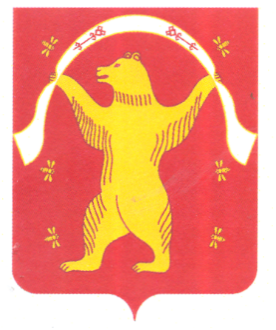 АДМИНИСТРАЦИЯСЕЛЬСКОГО ПОСЕЛЕНИЯУРЬЯДИНСКИЙСЕЛЬСОВЕТМУНИЦИПАЛЬНОГО РАЙОНАМИШКИНСКИЙ РАЙОНРЕСПУБЛИКИ БАШКОРТОСТАН                452332, д.Урьяды, ул. Фатхинурова, 22          Тел.: 8(34749)2-66-31, факс: 2-66-31,